Protocolo de Madrid relativo al Registro Internacional de Marcas Modificación de los importes de la tasa individual:  IsraelEl Gobierno de Israel ha notificado al Director General de la Organización Mundial de la Propiedad Intelectual (OMPI) una declaración modificando los importes de la tasa individual a pagarse respecto a Israel en virtud del Artículo 8.7) del Protocolo de Madrid.De conformidad con la Regla 35.2)b) del Reglamento Común del Arreglo y del Protocolo de Madrid, el Director General de la OMPI, tras consultar con la Oficina de Israel, ha establecido los siguientes nuevos importes de dicha tasa individual en francos suizos:  Esta modificación surtirá efecto el 28 de marzo de 2018.  Por tanto, estos importes se abonarán cuando Israela) 	sea designado en una solicitud internacional que se haya recibido por la Oficina de origen en dicha fecha o con posterioridad;  ob) 	sea objeto de una designación posterior recibida por la Oficina de la Parte Contratante del titular en dicha fecha o con posterioridad, o sea presentada directamente a la Oficina Internacional de la OMPI en dicha fecha o con posterioridad;  oc) 	haya sido designado en un registro internacional que se haya renovado en dicha fecha o con posterioridad.19 de febrero de 2018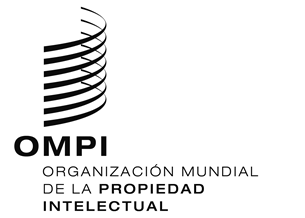 AVISO N.º 2/2018AVISO N.º 2/2018AVISO N.º 2/2018ASUNTOSASUNTOSImportes(en francos suizos)Solicitud o designación posteriorpor una clase de productos o serviciospor cada clase adicional450338Renovaciónpor una clase de productos o serviciospor cada clase adicional802677